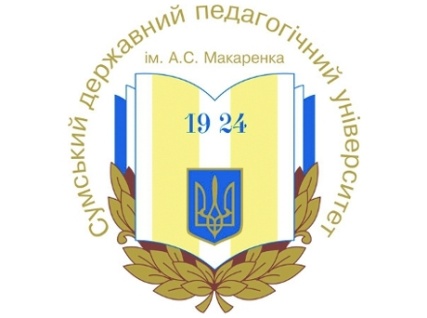 Міністерство освіти і науки УкраїниСумський державний педагогічний університет імені А.С. МакаренкаКишиневський державний педагогічний університет імені I. Creanga (Молдова)Гомельський державний університет ім. Ф. Скорини (Білорусь)Термезький державний університет імені Ойбека (Узбекістан)Північний національний університет м. Іньчуань, провінція Нінся (КНР)Туркменський державний педагогічний університет імені Сейітназара Сейді (Туркменістан)ІНФОРМАЦІЙНИЙ ЛИСТ-ЗАПРОШЕННЯШановні колеги !Запрошуємо взяти участь у роботі Міжнародної науково-практичної конференції «Виклики ХХІ століття: наука, філософія, освіта», яка відбудеться 21-22 листопада 2019 р. у Сумському державному педагогічному університеті імені А. С. Макаренка з нагоди Всесвітнього Дня філософії(м. Суми, Україна).Планується робота секцій за такими напрямами:Наука ХХІ століття: прорив у нову реальність.Соціально-гуманітарні науки: сучасна наукова парадигма.Етико-правові засади сучасної науки та технологій.Філософія мови і когнітивні аспекти.Соціальні комунікації: теоретичні та практичні аспекти.Сучасна освіта: методологія, теорія і практика.Філософія та освіта: актуальні проблеми взаємодії.Розвиток критичного мислення в умовах сучасної української школи.Мистецтво, культура, філософія і релігія в постнекласичну епоху. Філософія публічного управління в цифровому суспільстві.До участі у міжнародній конференції запрошуються науковці, аспіранти, студенти ВНЗ та працівники науково-дослідних установ, які активно займаються науковими дослідженнями у сфері суспільних та гуманітарних наук.Особи, зацікавлені взяти участь у роботі міжнародної конференції, мають надіслати електронною поштою до організаційного комітету до 17 листопада 2019 року (включно):заповнену за зразком заявку;тези доповіді;відскановану (сфотографовану) копію підтвердження сплати організаційного внеску.Назва файлу повинна містити прізвище та ініціали учасника із вказівкою для заявки – Заявка, для тез – Тези, підтвердження сплати організаційного внеску – Внесок. Наприклад: Іванов_П.В_Заявка, Іванов_П.В_Тези, Іванов_П.В_Внесок.Форма участі: дистанційна. Електронна адреса для надсилання матеріалів: kfskonferencia2111@gmail.comТема листа: НА КОНФЕРЕНЦІЮ ВИМОГИ ДО ОФОРМЛЕННЯ ТЕЗ ДОПОВІДІНазва секції відповідно до переліку, який вказаний вище (курсивом).Прізвище, ім’я по-батькові автора, його науковий ступінь, вчене звання (в разі наявності), посада, повна назва установи, де працює або навчається автор, місто, країна. Нижче, через один інтервал, посередині рядка – назва доповіді прописними літерами, шрифт Times New Roman № 14, жирний.Приклад:Наука ХХІ століття: прорив у нову реальність.Снегірьов І. О.кандидат філософських наук, доцент, завідувач кафедри філософії та соціальних наукСумський державний педагогічний університет імені А. С. Макаренкам. Суми, УкраїнаПРОБЛЕМА НЕЛІНІЙНОГО РОЗВИТКУ СОЦІАЛЬНИХ СИСТЕМЧерез один інтервал текст тез доповіді, який повинен відповідати таким вимогам: формат А-4, поля: верхнє, нижнє, ліве, праве – 2 см, шрифт Times New Roman № 14, міжрядковий інтервал 1,5. Список використаних джерел (без повторів) оформлюється в кінці тексту під назвою «Література:» з урахуванням розробленого в 2017 році Національного стандарту України. У тексті виноски позначаються квадратними дужками із вказівкою в них порядкового номера джерела за списком та через кому – номера сторінки (сторінок), наприклад: [7, с. 16].Обсяг тексту: до 5 сторінок зі списком використаних джерел.Мова конференції: українська, англійська, російська.Тези друкуються за редакцією авторів. Відповідальність за зміст, граматичну та стилістичну правильність текстів доповідей несе автор. Підготовлені з невиконанням вказаних вимог тези – не приймаються і не друкуються.ЗРАЗОК ЗАЯВКИЗаявка на участь у міжнародній науково-практичній конференції «Виклики ХХІ століття: наука, філософія, освіта»Прошу включити в програму та у збірник матеріалів конференції доповідь.Прізвище, ім'я, по батькові (повністю у називному відмінку)_______________________Науковий ступінь, вчене звання, посада (повністю)_______________________________Місце роботи або навчання ___________________________________________________Електронна адреса (обов’язково)_______________________________________________Секція наукової доповіді:_____________________________________________________Тема наукової доповіді:_______________________________________________________Потреба у сертифікаті (необхідне підкреслити): Потрібен / Не потрібен Поштова адреса для направлення збірника матеріалів конференції: ПІБ отримувача, вулиця, будинок, квартира, місто (район, область), поштовий індекс. У разі надсилання матеріалів Новою поштою – вказати ПІБ отримувача, місто (район, область), номер відділення Нової пошти, номер мобільного телефону отримувача (обов’язково).ОРГАНІЗАЦІЙНИЙ ВНЕСОКРозмір організаційного внеску для учасників становить: для студентів – 80 грн, для інших учасників – 150 грн. Учасники також можуть додатково замовити сертифікати державною мовою, вартість яких становить 20 грн.Студенти можуть брати участь у конференції за умови співавторства з викладачем або за наявності рецензії кандидата чи доктора наук.Участь в конференції для докторів наук безкоштовна за умови одноосібної публікації.Збірник тез конференції та сертифікати буде направлено на поштову адресу учасників, вказану в заявках, протягом десяти робочих днів після проведення конференції «Новою поштою» (оплата за пересилку при отриманні) або Укрпоштою (попередня оплата 40 грн.).Реквізити для здійснення оргвнеску:поповнення платіжної картки «Приватбанку» за номером: 5168 7573 9226 1196, одержувач: Бондар Ірина Олександрівна.Призначення платежу: на конференцію від __________ (ПІБ учасника).При сплаті організаційного внеску необхідно обов’язково вказати прізвище, ім’я, по батькові учасника конференції.Організаційний внесок покриває витрати, пов’язані з друком збірника матеріалів конференції.Координатори конференції:Зленко Наталія Миколаївна, кандидат філософських наук, доцент, доцент кафедри філософії та соціальних наук (моб. тел. 0958837620, 0979338672).Пономаренко Тетяна Олександрівна, кандидат філософських наук, старший викладач кафедри філософії та соціальних наук (моб. тел. 0997082708).Адреса оргкомітету: 40002, м. Суми, вул. Роменська, 87, кафедра філософії та соціальних наук, Сумський державний педагогічний університет імені А.С. Макаренка.БУДЕМО РАДІ БАЧИТИ ВАС У ЧИСЛІ УЧАСНИКІВ НАШОЇ КОНФЕРЕНЦІЇ!